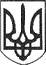 РЕШЕТИЛІВСЬКА МІСЬКА РАДАПОЛТАВСЬКОЇ ОБЛАСТІВИКОНАВЧИЙ КОМІТЕТРІШЕННЯ07 лютого 2023 року                                                                                       № 21Про проведення повідомної реєстрації змін до Колективного договору філії „Решетилівська” ТОВ СП „НІБУЛОН”, а саме: Додаткової угоди  від 17.01.2023 № 9  Керуючись підпунктом 9 пункту „б” частини першої  статті 34 Закону України ,,Про місцеве самоврядування в Україні”, статтею 15 Кодексу законів про працю України, Порядком повідомної реєстрації галузевих (міжгалузевих) і територіальних угод, колективних договорів, затвердженим постановою Кабінету Міністрів України від 13.02.2013 № 115 (в редакції постанови Кабінету Міністрів України від 21.08.2019 №768), розглянувши лист філії „Решетилівська” ТОВ СП „НІБУЛОН” від 01.02.2023 № 10/115/2-23, виконавчий комітет Решетилівської міської радиВИРІШИВ:	Провести повідомну реєстрацію змін до Колективного договору філії „Решетилівська” ТОВ СП „НІБУЛОН”, а саме: Додаткової угоди  від 17.01.2023 № 9. Секретар міської ради								Т.А. Малиш